Пожарная безопасность во время каникул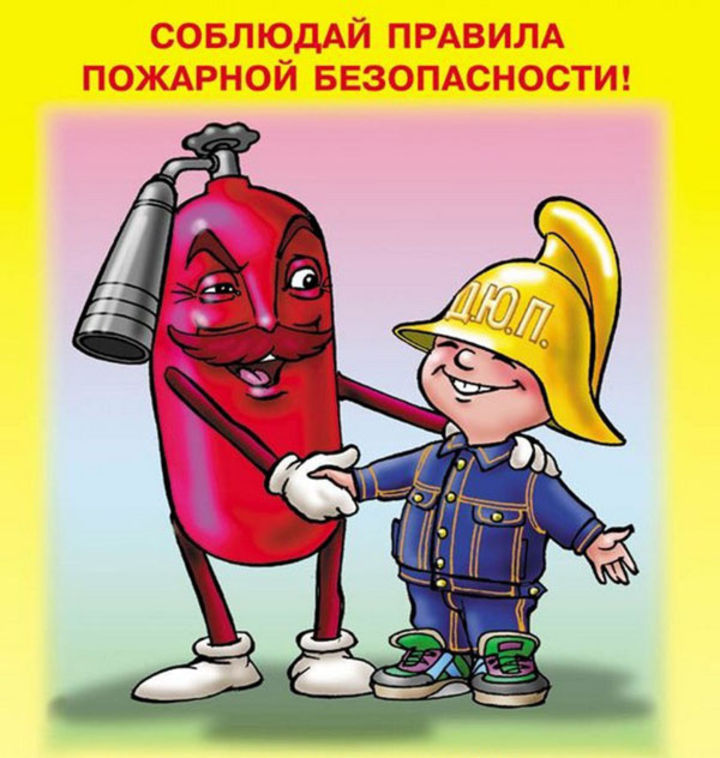 За прошедший период 2020 года в Красносельском районе произошло 405 пожаров. 5 человек погибло, 15 человек пострадало, из них 3 ребенка. Для многих из нас лето – это самое долгожданное и любимое время года. Но лето – это не только пора каникул, но и опасный период, так как многие дети в это время предоставлены сами себе. Как следствие во время летних каникул значительно увеличивается количество несчастных случаев. Обеспечить безопасность детей летом в первую очередь задача родителей. Поэтому очень важно объяснить и напомнить детям необходимые правила безопасности. ОНДПР и ПСО Красносельского района напоминает детям и их родителям о правилах безопасного поведения в быту, на природе:не оставляйте по возможности детей без присмотра;чаще напоминайте ребенку об опасности игры с огнем. Нужно стремиться к тому, чтобы ребенок осознал, что спички – не игрушка, а огонь - не забава, чтобы у него сложилось впечатление о пожаре, как о тяжелом бедствии для людей;не оставляйте на виду спички, зажигалки;расскажите им, как правильно действовать в экстремальной ситуации, ведь очень часто у ребенка срабатывает пассивно-оборонительная реакция и вместо того, чтобы убежать от огня, дети прячутся, забиваются в угол;убедитесь, что ребенок знает свой адрес.При возникновении чрезвычайных ситуаций необходимо звонить по телефону пожарных и спасателей «101», или со всех мобильных операторов — «112».ОНДПР и ПСО Красносельского района 06.05.2020 г.